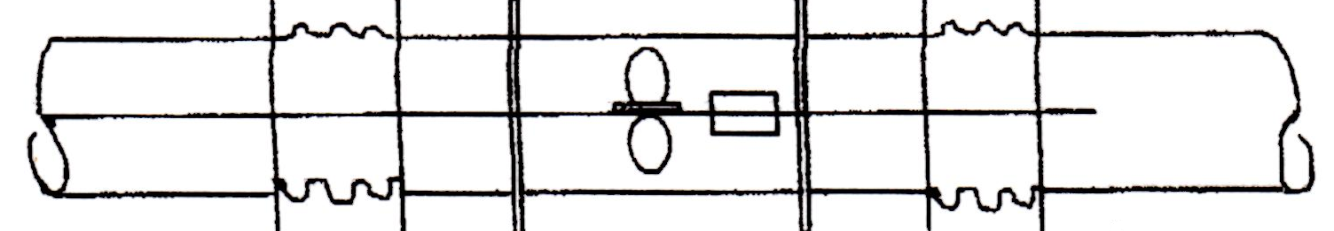 IN-LINE FAN – DIRECT DRIVEMake					FantechModel					AP0806GP6/31Rated kW				2.42KWSpeed					16 R/SFLC/ Start (A):			5.72/32.76Voltage:				415V – 3 PhaseSpecified Duty:			5400L/S (900L/S per 1000 x 600 grille)Air Flow Results			53	886					54	891					55	906					56	912					57	902					58	907					           5404Project  Name:  Bunning Store – Berri SADate:April 16Project No…     DF/PD685 Sheet 7 of 9Inline                  Exhaust FanSystem:               EF - 03Location:           Timber Trade SalesTested By:          Scott McgaheyWitnessed           Josh Edwards